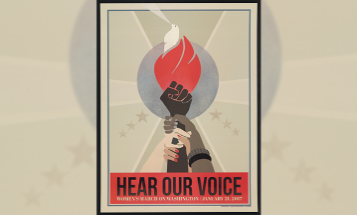 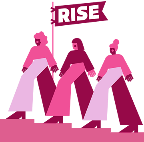 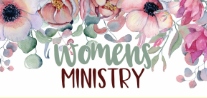 https://womenshistorymonth.gov/  https://www.un.org/en/observances/older-persons-dayResilience of Older Persons in a Changing Worldhttps://www.nationalbreastcancer.org/breast-cancer-awareness-month/-https://www.un.org/en/observances/widows-dayInvisible Women, Invisible Problemshttps://women.adventist.org/women-s-ministries-emphasis-dayWomen's Ministries Emphasis Day-Heroines of Faithfulnesshttps://www.nccc-online.org/womenshealthmonth/Women’s Health Monthhttps://www.un.org/en/observances/womens-dayDigitALL: Innovation and technology for gender equalityhttps://women.adventist.org/international-women-s-day-of-prayerInternational Women's Day of Prayer-Transformed by Prayer